Школьный этап всероссийской олимпиады школьников по технологии  2018 – 2019 учебный год Культура дома и декоративно-прикладное творчество.8 - 9 класс Максимальное количество баллов - 20Контроль «Моделирование»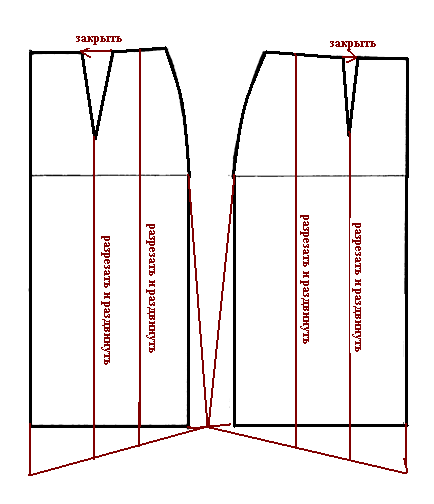 